Памятка для родителей «Спасти и уберечь»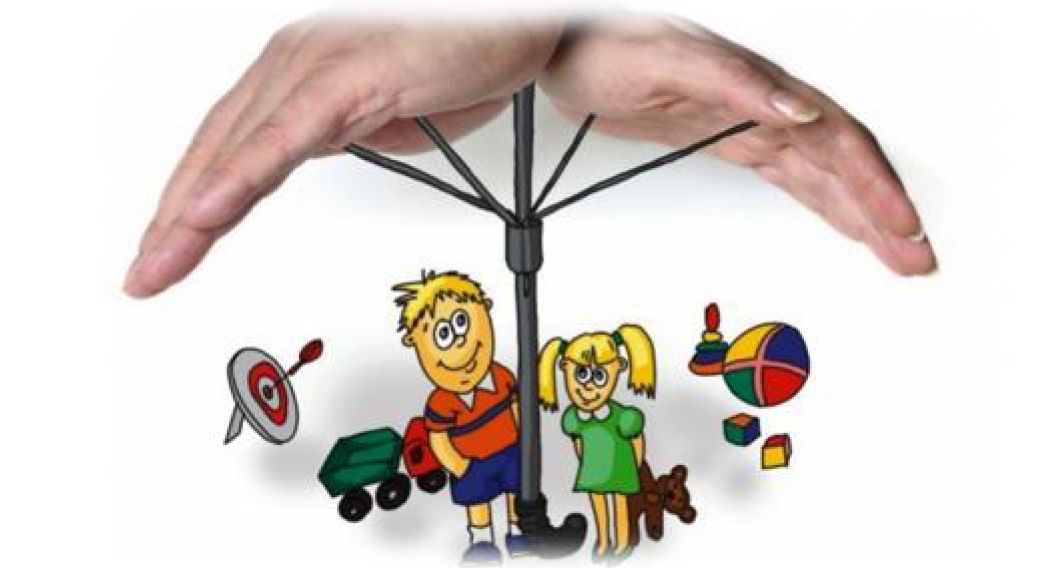 Уважаемые родители!С началом каникул, наших детей подстерегает повышенная опасность: на дорогах, у водоёмов, в лесу, на игровых площадках, во дворах. Этому способствует, прежде всего, отсутствие должного контроля со стороны взрослых и незанятость детей организованными формами отдыха.Чтобы дети были отдохнувшими, здоровыми и живыми, надо помнить ряд правил и условий при организации их отдыха с родителями, родственниками, друзьями:- формируйте у детей навыки обеспечения личной безопасности;проведите с детьми индивидуальные беседы, объясняя важные правила, соблюдение которых поможет сохранить жизнь;решите проблему свободного времени детей.ПОМНИТЕ! Поздним вечером и ночью (с 23.00 до 6.00 часов) детям и подросткам законодательно запрещено появляться на улице без сопровождения взрослых;постоянно будьте в курсе, где и с кем ваш ребёнок проводит время, контролируйте место пребывания детей;не разрешайте разговаривать с незнакомыми людьми. Объясните ребёнку, что он имеет полное право сказать «нет» всегда и кому угодно, если этот «кто-то» пытается причинить ему вред;чтобы не стать жертвой или виновником дорожно-транспортного происшествия, обучите детей правилам дорожного движения, научите их быть предельно внимательными на дороге и в общественном транспорте;проявляйте осторожность и соблюдайте все требования безопасности, находясь с детьми на игровой или спортивной площадке, в походе;изучите с детьми правила езды на велосипедах, квадроциклах, скутерах, мопедах, мотоциклах;примите меры по организации занятости детей организованными формами отдыха путем направления их в детские оздоровительные пришкольные и загородные лагеря отдыха.ПОМНИТЕ! Детям, не достигшим 14 лет, запрещено управлять велосипедом на автомагистралях и приравненных к ним дорогам, а детям, не достигшим 16 лет, скутером (мопедом, квадроциклом).От природы дети беспечны и доверчивы. Внимание у детей бывает рассеянным. Поэтому, чем чаще вы напоминаете ребёнку несложные правила поведения, тем больше вероятность, что он их запомнит, и будет применять. Вы должны регулярно их напоминать. Сохранение жизни и здоровья детей - главная обязанность взрослых. Пожалуйста, сделайте всё, чтобы каникулы Ваших детей прошли благополучно.